CROWN INSPECTION SHEET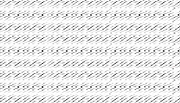 RELOCATION No 		DATE:	 	CLIENT NAME: 		DESTINATION:	 		CONSULTANT   	client to complete No. column onlyclient to complete No. column onlyclient to complete No. column onlyclient to complete No. column onlyLaundryNo.SPCubeFamily RoomNo.SPCubeBedroom 2No.SPCubeSundry ItemsNo.SPCubeWashing MachineSetteeBeds S / D / Q / KFreezerClothes DryerEasy ChairWaterbedSewing MachClothes BasketBookcaseBedside CabVac CleanerT.V.DresserIroning BoardVideo/DVDChestPot PlantsStereoDeskTrunksOcc TablesGlory BoxSuitcasesStd LampBookcaseCtn SundryPicturesChair/StoolKitchenKitchenKitchenKitchenMirrorsPicturesRefrigeratorRugsMirrorsMicrowaveTableCtn SundryChair/StoolGarage/WorkshopGarage/WorkshopGarage/WorkshopGarage/WorkshopKitchen TidyMowerWheelbarrowGarden ToolsLadderCtn SundryWorkmateCtn SundryBedroom 3Bedroom 3Bedroom 3Bedroom 3Tool BoxesStudy/RumpusStudy/RumpusStudy/RumpusStudy/RumpusBeds S / D / Q / KBicyclesCtn SundryDeskBedside CabGolf ClubsDining RoomDining RoomDining RoomDining RoomChair/StoolDresserDeck ChairsTableBookcaseChestChairsFiling CabDeskChina CabComputerBookcaseD/WagonPicturesCotPicturesChair/StoolRugsPicturesMirrorsToys/GamesCtn SundryPackingPackingPackingPackingCrockeryCtn SundryGlasswareHallHallHallHallChina/CrystalCtn SundryOcc TablesOrnamentsLoungeLoungeLoungeLoungeBookcaseCtn SundryPots & PansSetteePicturesBedroom 4Bedroom 4Bedroom 4Bedroom 4Kit SundriesEasy ChairMirrorsSingle BedsFoodstuffsFoot StoolBedside CabSilverwareChina CabDresserLinenWall UnitChestBeddingBookcaseCtn SundryDeskClothing - CCT.V.Master BedroomMaster BedroomMaster BedroomMaster BedroomBookcaseClothing - PRVideo/DVDBeds S / D / Q / KChair/StoolFootwearStereoWaterbedPicturesBooksOcc TableBedside CabMirrorsFiles & PapersPianoTable LampCDs/TapesStd LampDresserVideos/DVDsHeaterChestAlcohol/WinePicturesT.V.ToiletriesMirrorsGlory BoxRugsBookcaseCtn SundryChair/StoolOutside/Garden ItemsOutside/Garden ItemsOutside/Garden ItemsOutside/Garden ItemsPicturesGarden TableCtn SundryMirrorsGarden ChairsTOTAL D0.000.000.00HoseTOTAL C0.000.000.00B.B.Q.TOTAL B0.000.000.00TOTAL A0.000.000.00TOTAL MEASUREMENTTOTAL MEASUREMENTTOTAL MEASUREMENTTOTAL MEASUREMENTCtn SundryCtn Sundry0.00 m30.00 cuft0.00 m30.00 cuft0.00 m30.00 cuft0.00 m30.00 cuftTOTAL ATOTAL A0.000.00TOTAL BTOTAL B0.000.00TOTAL CTOTAL C0.000.000.00 m30.00 cuft0.00 m30.00 cuft0.00 m30.00 cuft0.00 m30.00 cuftComments: (Crating/Wraps)Comments: (Crating/Wraps)Comments: (Crating/Wraps)Comments: (Crating/Wraps)Comments: (Crating/Wraps)Comments: (Crating/Wraps)Comments: (Crating/Wraps)Comments: (Crating/Wraps)Comments: (Crating/Wraps)Comments: (Crating/Wraps)Comments: (Crating/Wraps)Comments: (Crating/Wraps)Comments: (Crating/Wraps)Comments: (Crating/Wraps)Comments: (Crating/Wraps)Comments: (Crating/Wraps)